Anmeldung zum Seminar	bitte an akademie@kindernetzwerk.de senden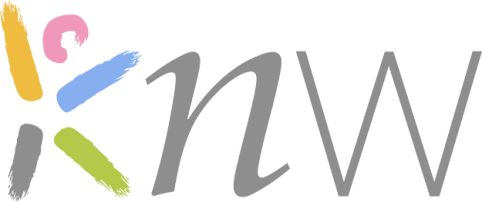 Am: 		Beginn  Uhr, Ende  UhrIn: 	Veranstaltungsort: Klinik und Poliklinik für Kinder- und Jugendmedizin der Uniklinik Köln, Kerpener Str. 62, 50937 KölnAnmeldeschluss: , Teilnehmerzahl: 10 Kinder und je ein Elternteil (insg. 20 Teilnehmer)Name TeilnehmerInOrganisationStraße HausnummerPLZ OrtMobilnummerE-MailEs fallen keine Selbstbeiträge an, die Übernachtungskosten werden übernommen.Wir benötigen ein Hotelzimmer vom 15. - 16.02.2019           ja 		neinOrt, Datum, UnterschriftBei Rückfragen kontaktieren Sie bitte Henriette Högl unter: akademie@kindernetzwerk.de oder 030-25765960Hinweise zum DatenschutzDie Daten werden für die Anmeldung zur der o.g. Veranstaltung erhoben, verarbeitet und für die weitere Kommunikation zu dieser Veranstaltung verwendet. Im weiteren Verlauf werden die Kontaktdaten genutzt, um die ehemaligen Teilnehmer über weitere Seminare des Kindernetzwerk e.V. zu informieren. 
Allgemeine Informationen zur Datenverarbeitung und zu Ihren Rechten finden Sie unter www.kindernetzwerk.de. Bei Fragen wenden Sie sich an das Kindernetzwerk e.V., Am Glockenturm 6, 63814 Mainaschaff, Deutschland, Tel.: (0 60 21) 45 44 00, Fax:
(0 60 21) 1 24 46, E-Mail: info@kindernetzwerk.de. Ihr Einverständnis können Sie ohne für Sie nachteilige Folgen verweigern bzw. jederzeit mit Wirkung für die Zukunft widerrufen. Dies berührt nicht die Rechtmäßigkeit der bisher auf der Grundlage dieser Einwilligung erfolgten Verarbeitung. Ihr Widerrufsrecht können Sie gegenüber dem Kindernetzwerk e.V. wahrnehmen. Sie können den Widerruf auch per E-Mail senden an: info@kindernetzwerk.de